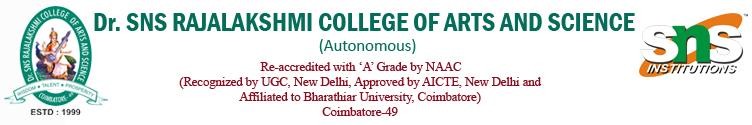 Contact Hours/ Week: 02	Credits: 02COMPULSARY FOUNDATION - II: HUMAN RIGHTS 17UFC902PreambleTo enable the students to acquire and practice Human rights to ensure dignity of life, equality and equity.Course OutcomeAt the end of the course, Students will be able toCO1: To Understand the historical growth of the idea of human rightsCO2:To create an awareness of the international context of human rightsCO3: To spread an awareness of the position of human rights in the UK prior to 1998 CO4:To Understand the importance of the Human Rights Act 1998 and Indian penal code. CO5:To Analyze and evaluate concepts and ideas, pertaining to human rights.Mapping with ProgrammeOutcomesAssessment Task and Course Outcome AlignmentSyllabusUnit I - CONCEPT OF HUMAN VALUES, VALUE EDUCATION TOWARDS PERSONALDEVELOPMENTAim of education and value education; Evolution of value oriented education; Concept of Human values; types of values; Components of value education.PERSONAL DEVELOPMENTSelf-analysis and introspection; sensitization towards gender equality, physically challenged, intellectually challenged. Respect to - age, experience, maturity, members of the family, neighbors, co-workers.CHARACTER FORMATION TOWARDS POSITIVE PERSONALITYTruthfulness, Constructivity, Sacrifice, Sincerity, Self Control, Altruism, Tolerance, Scientific Vision.Objectives:To enable the students to gain knowledge of the very most basic human values. Human values are the principles, standards, convictions and beliefs that people adopt as their guidelines in daily activities.To enable the students to understand the concepts of character formation towards positive personality.Most laws and legislation are shaped by human values. These attributes include honesty, trustworthiness, diligence, discipline, fairness, love, peace, justice, care for one another and being mindful of the environment, including plants and animals. In addition, selflessness and putting the well-being of all before a person's own needs are desirable human valuesUnit II - VALUE EDUCATION TOWARDS NATIONAL AND GLOBAL DEVELOPMENTObjective:To enable the students to realize the process by which people give values to others.To make explicit values underlying their own behavior, and to assess the effectiveness of these	values and associated behavior for their own and others' long term well-being.To enlighten the students on fulldevelopment of all the potentialities such as memory, reasoning, aesthetics, imagination, and Communication skills as well as physical capacities.National and International ValuesConstitutional or national values - Democracy, socialism, secularism, equality, justice, liberty, freedom and fraternity.Social Values - Pity and probity, self-control, universal brotherhood.Professional Values - Knowledge thirst, sincerity in profession, regularity, punctuality and faith. Religious Values - Tolerance, wisdom, character.Aesthetic values - Love and appreciation of literature and fine arts and respect for the same. National Integration and international understanding.Unit III- IMPACT OF GLOBAL DEVELOPMENT ON ETHICS AND VALUESObjective:To improve the integral growth of students.To create attitudes and improvement towards sustainable lifestyle.To increase awareness about our national history, our cultural heritage, constitutional rights, national integration, community development and environment.To create and develop awareness about the values and their significance and role.Conflict of cross-cultural influences, mass media, cross-border education, materialistic values, professional challenges and compromise. Modern Challenges of Adolescent Emotions and behavior; Sex and spirituality: Comparison and competition; positive and negative thoughts.Adolescent Emotions, arrogance, anger, sexual instability, selfishness, defiance.Unit IV-Human Rights Objectives:To promote a culture for educating the students that cultivate and promote of human rights culture is the sine qua non for the smooth functioning of the organs of a democratic State and for the kind of development that results into overall development of the society.To train the young men and women for facing the challenges of the pluralistic society and the rising conflicts and tensions in the name of particularistic loyalties to caste, religion, region and culture.Concept of Human Rights – Indian and International PerspectivesEvolution of Human RightsDefinitions under Indian and International documentsBroad classification of Human Rights and Relevant Constitutional Provisions.A. Right to Life, Liberty and Dignity	B. Right to EqualityC. Right against Exploitation	D.Cultural and Educational RightsE. Economic Rights	F. Political RightsG. Social RightsHuman Rights of Women and ChildrenSocial Practice and Constitutional SafeguardsFemale Feticide and Infanticide	C. Physical assault and harassmentD. Domestic violence	E. Conditions of Working WomenInstitutions for ImplementationA. Human Rights Commission	B. JudiciaryViolations and RedressesA. Violation by State	B. Violation by IndividualsC. Nuclear Weapons and terrorism	D. Safeguards.Unit V-THE INDIAN PENAL CODEObjective:To enable the students to have an insight into The Indian Penal code, in its basic form, is a document that lists all the cases and punishments that a person committing any crimes is liable to be charged with.It covers any Indian citizen or a person of Indian origin. The total numbers of sections contained in the Indian Penal Code are five hundred eleven. All these sections pertain to a particular category of crimes committed by civilians of Indian origin.There are sections related to Dowry Laws and jurisdictions in India, as well as there are several sections that concern various types of criminal laws. The Indian Penal Code is thus the most fundamental document of all the law enforcer as well as the entire judiciary in India.Introduction -General Principles- Specific Offences, Punishments, Classes of Offences, Violence against women in India, New Trends in JudiciaryText book:Rashee Jain 2016,”Human Rights Law and Practice”, Universal Law publishing ISBN- 10:9351437388.References:Padala Rama Reddi 2014, “Indian Penal Code 1860” ,Asia Law House,16th edition“Value education /Human Rights for Under Graduate Courses”, Bharathiar University, Coimbatore.COURSE MAP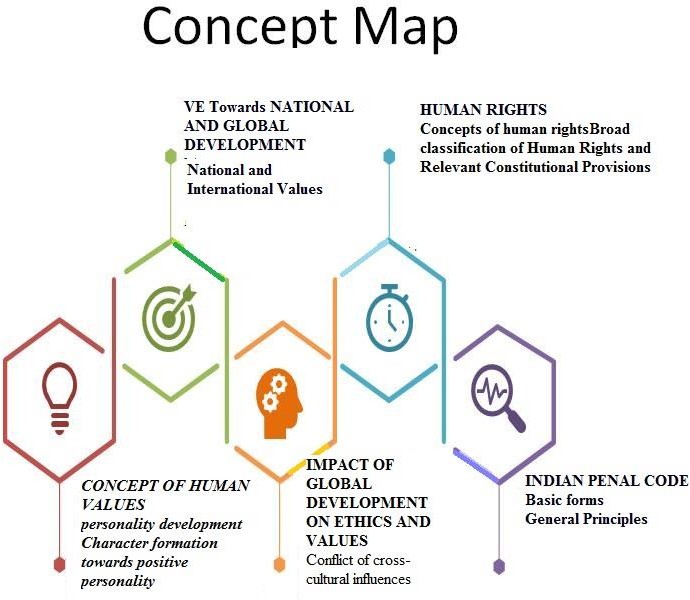 UNIT ICONCEPT OF HUMAN VALUES, VALUE EDUCATION TOWARDS PERSONAL DEVELOPMENTAim of education and value education; Evolution of value oriented education; Concept of Human values; types of values; Components of value education.PERSONAL DEVELOPMENTSelf-analysis and introspection; sensitization towards gender equality, physically challenged, intellectually challenged. Respect to - age, experience, maturity, members of the family, neighbors, co-workers.CHARACTER FORMATION TOWARDS POSITIVE PERSONALITYTruthfulness, Constructivity, Sacrifice, Sincerity, Self Control, Altruism, Tolerance, Scientific Vision.Objectives:To enable the students to gain knowledge of the most basic human values. Human values are the principles, standards, convictions and beliefs that people adopt as their guidelines in daily activities.To enable the students to understand the concepts of character formation towards positive personality.Most laws and legislation are shaped by human values. These attributes include honesty, trustworthiness, diligence, discipline, fairness, love, peace, justice, care for one another and being mindful of the environment, including plants and animals. In addition, selflessness and putting the well-being of all before a person's own needs are desirable human valuesUNIT I	Concept of Human Values, Value Education towards Personal DevelopmentChoose the correct answer:Arts and Literature are related to	.Human value B. Social value C. Vocational value	D. Aesthetic valueDr.Gawande found out	types of human values.two	B. three	C. seven	D. nineIdeals in various professions deal with	value.human	B. social	C. vocational	D. aestheticOne of the human values is	.creativity	B. fear	C. anger	D. altruism 	vision is used to find out reasons of a problem.Sacrifice	B. Altruism	C. Sincerity	D. Scientific 	education is not a component of value education.Health	B. Physical	C. Cultural	D. HigherValues Important to relationship are many they areA. Aggression	B.Competition	C. Integrity	D. Arrogance 	dimension is experienced during deep sleep.Physical	B. Mind	C. Energy	D. BlissfulSelf- reliance is an essential quality for	development.social	B. curriculum	C.personality	D. economicA harmonious world is created by values at 4 Levels they areHome, Family, Society, Country	B. Individual, Family, Society, UniverseC. School, home, office, temple	D. NoneMany Human values seem good or right due toPositive feeling B. Internal Happiness	C. Natural Acceptance	D. All of the aboveValue is a measure of	.desirability	B. planning	C.accessibility	D. undesirabilityUNIT I Concept of Human Values, Value Education towards Personal DevelopmentThe Purpose of Value education is toFoster Universal core Values	B. Make the syllabus easy C. develop values in IndividualD. Both A and CA result of	education is that one can know the values of human.physical	B. psychological	C. energy	D. holisticValues are the culmination of our inborn	sense.civic	B. human	C. common	D. sixthTo respect others is a result of	education.social	B. economic	C. holistic	D. environmentalValues give	to our existence.plan	B. meaning	C. source	D. awarenessThe	conscience is also a source of value awareness.social	B. physical	C. human	D. psychologicalHarmony should be maintained inBetween body & Life   B.Between self & society	C. Life & environment	D. All the above 	is an essential quality for personality development.Planning B. Accessibility	C. Self-reliance	D. DisciplineThe Indian constitution has approved		national values. A. 5	B. 4	C. 3	D. 6What should be done to develop values in students?Encourage moral value related works	B. Behave yourself as a role modelC. Display stories based on moral values	D. Organize lectures on moral valuesWhich of the following Four Pillars of education mentioned in Delos Commission report reflects the Indian Value of “VasudhaivaKudumbakam.Learning to know B. learning to C. Learning to be D. Learning to live togetherUNIT I Concept of Human Values, Value Education towards Personal DevelopmentWhich of the following activity/Program me in a University aims at value education in a holistic frameFine arts & musical concerts B. NCC	C. Yoga education and wellness centreD. Inter University Competitions“Value is that which satisfies human desires” this is said byAristotle	B. Hume	C. Urban	D. HoffdingKnowing and maintaining physical and mental health of Individual and society are termed as	educationlife	B. productive	C. spiritual	D. valueThe Idea that you can access someone’s Personality by Studying their face is calledPhrenology	B. Physiology	C. Somatology	D. PhysiognomyThe democratic social order is our national	.objectives	B. planC.awareness	D. none of theseThe	approach to understand human behavior ispalliative	B. Psychodynamic	C. Patronym	D. psychedelic 	is an important social objective of democracy.Inequality	B. Equality	C.Durability	D. EducationAwareness of doing harm is a result of	educationprimary	B. moral	C. national	D. holisticThematic Apperception Test (TAT) of measuring personality is aSubjective technique	B. Objective technique	C. projective technique D. Experimental Technique 	is one of the common values of all professions.Self-confident	B. Social service	C.Self-discipline	D. Intelligence 	is concerned with the fulfillment of obligations.Dutifulness	B. Affection	C.Moral	D. EqualityUNIT I Concept of Human Values, Value Education towards Personal DevelopmentDue to the lack of	education, the majority of human society leada life of ignorance of principles and beliefs.socialservice	B.ethical value	C. character	D. environmentalVocational value insists on	in various professions.rules	B. ideals	C. sincerity	D. scarifies 	is concerned with establishing a new social economic order.Society	B. Socialism	C. Economical	D. Educational valuesWho has classified Introvert personality and Extrovert personalityFreud	B. Jung	C. Munn	D. AllportNational Education Policy of	can be broadly defined as moral and religious education.A. 1985	B. 1987	C. 1986	D. 1988The area of	value is the rule about society.social	B. human	C. vocational D.aestheticThe area of aesthetic value is	.humanbehavior	B. arts and literature	C. standard of living	D. religionYour description of who you are as a person is yourself awareness	B. Self esteem	C. Self concept	D. Self discloseDevelopment of one’s personality is known as	development.mental	B. physical	C. character	D. personalityThe sum total of our impression determines	.character	B. behavior	C. value	D. memory 	dimension performs digestion of food, circulation of blood, respiration and otheractivities in body.A. Mental	B. Energy	C. Physical	D. IntellectualMankind lies in the virtues like	.courage	B. friendship	C. love	D. all the aboveUNIT I Concept of Human Values, Value Education towards Personal DevelopmentInculcation of value education helps in	_ development.educational	B. emotional	C. professional	D. financialEconomic meaning of value is originally related to	value.economic	B. financial	C. education	D. national 	is the complex of mental characteristic that makes each of us unique from other peopleHeredity	B. Emotional tone	C. Personality	D. GenerticExpected behavior should be conducive to a	.A.society	B. nation	C. society and nation	D. None of theseExpected behavior needs to be accepted on	--.national level	B. international level	C. state level	D. centrallevelThe development of individuals is possible through	.family background	B. finance	C. human values	D. education 	 is based on equal rights and freedom. A.hypocrisyB.libertyC.democracy	D. None of the aboveOur personalities developed as a result ofGenetic Inheritance	B. Environmental C. Both A &B	D. none of the aboveWhich of these can have an effect on the development of Individual personality?Physical & Mental capabilities	B.Health& physical appearanceC. skin, color,gender&sexual orientation	D. All of the aboveSocial environment is frequently	.developed	B. changed	C. remains same	D. None of theseThe modern	system helps to avail the present opportunities for better life.education	B. rights	C. environment	D. climateWhich of the following is not a convert behavior?Thinking	B. Feeling	C. Dreaming	D. TalkingEducation can be categorized into	divisions.five	B. three	C. two	D. sevenUNIT I Concept of Human Values, Value Education towards Personal DevelopmentValue is the conception of  	desirable	B. derivative	C. acceptance	D. processSelf theory of personality was propounded byG.Allport	B. R.Cattel	C. C.Rogers	D. S.FreudEvery action and thought of an individual leaves an impression on our	.body	B. organ	C. physical	D. mindIndian culture is superior because it is based on	.Pity	B. Self-control	C. Honor	D. All the aboveAccording to self theory “What one actually is” is called	.Real self	B. Ideal self	C. looking glass self	D. Self ImageThe moral education was recommended in the Education Commission of	. A. 1882	B. 1886	C. 1986	D. 1895Many customs and traditions are based on	.A.religion	B. society	C. character	D. ideas 	has dynamic values which are created in political, economic and social fields.Political	B. Economic	C. Social	D. SocietySociety has to accept behavior and thoughts in consonant with the age of	.science	B. history	C. art	D. religionEducation should inculcate	to pave way for the promotion ofEmotional integration.ideals	B. knowledge	C. society	D. nationThe development of	is a challenging and rewarding task.personality	B. creativity	C. productivity	D. standards 	is shown by the way of behavior.Adventure	B. Energy	C. Attitude	D. CharacterThe complete nature or character of a person is known as	.attitude	B. responsibility	C. personality	D. behaviorUNIT I Concept of Human Values, Value Education towards Personal DevelopmentPersonality development in the real sense refers to deeper levels of a	.person	B. nature	C. society	D. nation 	  is responsible for decision making in human mind.Buddhi	B. Manas	C. Chitta	D. Ahamkara 	is one of the basic functions of mind.Memory	B. Creativity	C. Think	D. RetrieveBuddha developed an effective instrument of self-development by controlling 	.memory	B. sorrows	C. soul	D. emotionsHow many personalities are mentioned by Kretschmer?Four	B. Two	C. Three	D. FiveWhich of these factors influence personality development of a child?Hereditary	B. Physical Environment	C. Social Environment	D. All of the aboveImagination and formation of concepts are functions of	.memory	B. humanity	C. soul	D. All the aboveThe storehouse of memory is called	.brain	B. knowledge	C. chitta	D. All the above 	dimension consists of our body and senses.Mental	B. Physical	C. Structural	D. PsychologicalThe personality is concerned with	dimensions.A. 3	B. 4	C. 2	D. 5Digestion of food and circulation of blood perform	dimension.energy	B. power	C. molecules	D. Both A & B 	dimension is characterized by the activities of the mind.Physical	B. Mental	C. Psychological	D. BlissfulUNIT I Concept of Human Values, Value Education towards Personal DevelopmentIn Carl roger’s theory, the main structure of personality is the  	Ego	B. Superego	C. Self	D. All of theseHuman value depends on  	ethics	B. Knowledge	C. social behavior	D. human behaviorThe area of Religious value is	.Human behavior	B. Role about societyC. Value of life in nature	D. Idea related to religionOverall education of the facts of human life, include  	Human values	B. Social values	C. Professional values	D. RightsKnowing the three invisible truths of the unified force is	education.life	B. productive	C. spiritual	D. valueWhen moral, social and	values are exchanged through the medial of subject, content and emotional, development will be possible.productive	B. social	C. spiritual	D. culturalHuman value is an academic behaviour through which progress of individual society and 	understanding are created.national	B. international	C. emotional	D. functional 	becomes indispensable for all round human development.National	B. Society	C. Culture	D. ValueThe chief aim of value education is to produce men of  	character	B. attitude	C. symbols	D. iconsThe society gains strength from	values.social	B. ethical	C. physical	D. numericalThe salient feature of characterization is	_obedience	B. honesty	C. creativity	D. punctualityThe faculty of the mind is called  	Buddhi	B. Manas	C. Chitta	D. AhamkaraUNIT I Concept of Human Values, Value Education towards Personal Development 	dimension is characterized by the determinative faculty in a personBlissful	B. Intellectual	C. Mental	D. PhysicalExpansion of SMARTSpecial, Method, Active, Rate, Time	B. Specific, Measurable, Achievable, Relevant, Time- bound	C. Specific,Active,Method,Relevant,Time-bound	D. None of these“They alone live who live for others are”, the words of 	Swami Vivekananda	B. Mahatma Gandhi	C. Buddha	D. Abraham LincolnEthical values give strength to the	.Society	B. concern	C. individuals	D. groupsAnswer all the Questions:Discuss the concepts of human value.Explain the importance of personality development.Evaluate the Components of Value education.What is Character Development Education?Explain the types of personality developmentUNIT I	Concept of Human Values, Value Education towards Personal DevelopmentAnswer:UNIT – IIVALUE EDUCATION TOWARDS NATIONAL AND GLOBAL DEVELOPMENTObjective:To enable the students to realize the process by which people share values to others.To make explicit values underlying their own behavior, and to assess the effectiveness of these values and associated behavior for their own and others' long term well-being.To enlighten the students on full development of all the potentialities such as memory, reasoning, aesthetics, imagination, and Communication skills as well as physical capacities.National and International ValuesConstitutional or national values - Democracy, socialism, secularism, equality, justice, liberty, freedom and fraternity.Social Values - Pity and probity, self-control, universal brotherhood.Professional Values - Knowledge thirst, sincerity in profession, regularity, punctuality and faith. Religious Values - Tolerance, wisdom, character.Aesthetic values - Love and appreciation of literature and fine arts and respect for the same. National Integration and international understanding.UNIT II	Value Education towards National and Global DevelopmentChoose the correct answer: 	is concerned with establishing a new social and economic order on the basis of equality of opportunity.Socialism	B. Education	C. Justice	D. Fraternity 	has to be gained for achieving pattern of society.Knowledge	B. Education	C. Liberty	D. All of these 3.	is an essential quality for individual progress and progress of society.A. Knowledge	B. Education	C. Liberty	D. Equality 4.	values refer to the values which are oriented towards social amicability and coherence.A. Social	B. Aesthetic	C. Vocational       D. None of these 	should develop cultural awakening.Human	B. Commission	C. Center	D. EducationHumanistic psychologists explained  	human traits	B. humanity	C. Sociology	D. can’t say 7.	are concerned with beauty or appreciation of beauty.A. Moral values	B. Religious values	C. Aesthetic values	D. Education valuesEarth day is on  	A. 21st April	B. 22nd April	C. 25th April	D.29th April 9.	integration means that bringing about the prevailing economic, social andCultural differences among people.A. National	B. Cultural	C. Religious	D. StateProblem solving and managing	are two ways to cope with stress.smile	B. sadness	C. anger	D. fear 	is losing its ecological balance because of toxic wastes being dumped into the sea.Marine life	B. Social life	C. Human life	D. Aqua lifeUNIT II	Value Education towards National and Global Development 	is concerned with discharging an assigned duty carefully and sincerely.Self study	B. Responsibility	C. Accountability	D. None of these 13.	are necessary to achieve the ends in liberty.A. Moral values	B. Education values	C. Human values	D. Social valuesEthics involves	what is right or wrong.learning	B. teaching	C. writing	D. creatingEnvironment Day is on	.2nd June	B. 5th June	C. 15th June	D. 25th JuneThe	order is our national objective.liberty	B. education	C. democratic social	D. socialThe feeling of hatred towards religion may hamper the unity of	in India.socialism	B. democracy	C. culture	D. None of theseNational Integration is more than a	.slogan	B. self-esteem	C. both A & B	D. None of theseEducation should aim at achieving	_ integration.Social	B. National	C. Personal	D. All of theseWhich one of the following is a component of value education?Altruism	B. Population	C. Sincerity	D. CultureUnemployment problem rises due to national_	.integration	B. disintegration	C. fundamentalism	D. all of theseJustice, Liberty, Equality and Fraternity are	values.national	B. secular	C. constitutional	D. professional 	is concerned with the fulfilment of obligations.Affection	B. Dutifulness	C. Moral	D. EqualityUNIT II	Value Education towards National and Global DevelopmentReligion is based on certain moral	.principles	B. mission	C. vision	D. values 	is concerned with the fulfilment of obligations and tasks.Honesty	B. Accountability	C. Liberty	D. Dutifulness 	implies the acceptance of the rights of all nations for honorable existence.International understanding B. Obligations	C. Self- Discipline	D. None of these 	implies the elimination of the fear of war.Understanding	B. Discipline	C. Obligation	D. None of these 28.	should inculcate national ideals to pave way for emotional integration.A. Human		B. Commission	C. Education	D. Mind 29.	is known as thoughts, expressions, belief, faith and worship.A. Equality	B. Liberty	C. Fraternity	D. InequalityScience of living should begin with the basics of understanding the human	.A. conscience	B. present	C. absent	D. physiology 31.	is an inculcation of moral values.A. Physiological	B. Conscience	C. Absent	D. None of these 	is a moral value.Dutifulness	B. Truthfulness	C. Politeness	D. SadnessReligion is another source of  	human value	B. moral value	C. vocation value	D. normal value 34.	is a common value of life recommended for religious values.A. Honesty	B. Reality	C. Ruling	D. Personality 	education used to develop intellectual activities.A. Co-curricular	B. Extra- Curricular	C. Academic	D. SpecialUNIT II	Value Education towards National and Global Development. 36.Learning life – education from parents without going to school is	education.A. value	B. self-study	C. social	D. culturalPhysical health and mental health of self and society are	education.productive	B. personal	C. spiritual	D. none of theseA common problem for the newly admitted students in educational institution is the practice of	.ragging	B. teasing	C. hurting	D. all of theseMan is a	and marvelous combination of body, life, force and mind.harmonious	B. processor	C. maker	D. None of these 40.	has erased the margin of distance and time.A. Civilization	B. Globalization	C. Determination	D. All of these 	understanding is used to develop the global interdependence between the people and nation.National	B. International	C. State level	D. Religion level 	without virtue is meaningless.Knowledge	B. Equality	C. Political	D. ExerciseThe features of characterization are	.Honesty		B. Adventure	C. Control	D. All of these 44.	is concerned with establishing a new social economic order.Socialism	B. Secularism	C. Population	D. Mannerism 	has its own independent values.Equality is one of the important social objectives of	. A. justicehuman life		C. democracy	D. cultural 47.	wins the respect of others.A. Regularity	B. Punctuality	C. Both A & B	D. None of theseUNIT II	Value Education towards National and Global Development. 		education refers to the movement of people, programs and services to national	boundaries.Value	B. Cross-border	C. Moral	D. Personal 	knows no barriers of caste, creed or color, no difference of religion or culture.Internationalism	B. Socialism	C. Mesmerism	D. None of these 	is the advent of technology in communication network.Globalization	B. Socialism C. Technology	D. CultureDemocratic constitution was established in  	August 15,1947	B. January26,1950	C. November14,1949 D. September10,1948The meaning of democracy was given by  	AbrahamLincoln	B. S.Radhakrishnan C. Mahatma Gandhi	D. Jawaharlal Nehru 53.	is concerned with establishing new social and economic order.A. Secularism	B. Socialism	C. Nationalism	D. Equalism 54.	is the freedom to progress, preach and practice any religion. 	is the spirit of common brotherhood. 		promotes social changes. 57.		is called a total value. 	develops intellectual activities. 	develop scientific attitude to words social life.The human mind has	basic functions.six	B. seven	C. four	D. five 	is based on moral principles. 	is treated as supreme value of human being.Values originating from a strong leader are termed as	value.UNIT II	Value Education towards National and Global Development. 	is concerned with the fulfillment of obligation &task. 	helps to provide security to all citizens.Work	B. Democratic	C. Democratic Republic	D. Democratic socialFaith in co-operative living is an example for	value.The	is unique among planets in our solar system.The highest moisture content is in  	 	is the potential instrument to bring about behavioral changes in individual. 	was the primary source of information and communication. 	is a general standard and higher order of norms. 	value is based on individual behavior. A.SocialB.EternalC.MoralD.ReligiousDemocracy is the way of	and a political arrangement.Freedom of worship and tolerance involves	values. 	and	services are to be made as integral component of education.General, practical	B. Practical, utilitarianC. Innovative, social	D. Social ,nationalUNIT II	Value Education towards National and Global DevelopmentThe democratic	order is our national objective.Children possess	values.moral	B. aesthetic	C. social	D. professionalThe feeling of human being, is that friendship is necessary for  	 	is the important social objective of democracyThe concept of unity in diversity expects every citizen of India to honor the feeling of  	Each individual has to	other religions 	objective is used to establish a new social and economic order on the basis of social, political, justice.Concern for environment involves conservation of	resources. 	is concerned with discharging an assigned duty carefully, sincerely and diligently.demands upright thinking and brings respectability.Source of	value is the religion. 	is used to achieve end in liberty. 	attempts to define what is right and what is wrong regardless of cultural values.Intellectual property rights protect the use of information and ideas that have	value.Try not to be a man of success but rather try to be a man of  	UNIT II	Value Education towards National and Global DevelopmentCollecting and displaying pictures and newspaper cutting are depicting	the crisis.Human values are of	types.A. 5	B.9	C.8	D. 7 	  helps to achieve social integration.National	B. Internationalism	C. Internal	D. International99. Teaching about	promotes internationalism.UNIT II	Value Education towards National and Global DevelopmentAnswer all the Questions:Illustrate the importance of aesthetic valuesDescribe the role of education in inculcating valuesOutline the need for National Integration.Sketch out the types of values.Summarize the impact of socialism an Indian Constitution.Answer:PO 1PO 2PO 3PO 4PO 5PSO 1PSO 2PSO 3CO 1CO 2CO 3CO 4CO 5COURSE OUTCOMECOURSE OUTCOMECOURSE OUTCOMECOURSE OUTCOMECOURSE OUTCOME12345Mid Term ExamOnline ExamAssignmentPresentationEnd Term ExamWKDATETOPICREADINGBLOOMS LEVELACTIVITYINSTRUCTION AL METHOD(S)1Day 1IntroductionCh. 1RememberDiscussionLecture through Power PointDay 2Concepts of Human RightsCh. 1.1UnderstandGroup DiscussionLecture through Power PointDay 3Aim	of	education	and	value education;		Evolution		of	valueoriented education;Ch. 1.2ApplyQuizLecture through Power PointDay 4Concept of Human values; types of values; Components of value education.Ch. 1.3RememberRandom pickerLecture through Power Point2Day 1PERSONAL DEVELOPMENT-Self-analysis	and	introspection;sensitization	towards	gender equality,Ch.1.4UnderstandSeminarLecture through Power PointDay 2Physically challenged, intellectually challenged. Respect to - age, experience, maturity, members of the family, neighbors, co-workers.Ch.1.5ApplyGroup DiscussionLecture through Power PointDay 3CHARACTER FORMATION TOWARDS POSITIVE PERSONALITYCh 1.6UnderstandQuizLecture through Power PointDay 4VALUE EDUCATION TOWARDS NATIONAL AND GLOBAL DEVELOPMENTCh 1.7Remember UnderstandRandom PickerLecture through Power Point3Day 1National and International ValuesCh 1.8UnderstandSeminarLecture through Power PointDay 2IMPACT OF GLOBAL DEVELOPMENT ON ETHICS AND VALUESCh. 1.9ApplyProblem solvingLecture through Power PointDay 3Conflict of cross-cultural influences, mass media, cross- border education, materialistic values, professional challengesand compromise. ModernCh 1.10UnderstandQuizLecture through Power PointDay 4Challenges of Adolescent Emotions and behavior; Sex and spirituality: Comparison and competition; positive and negative thoughts.Ch 1.11UnderstandProblem solvingLearning by doing4Day 2Adolescent Emotions, arrogance, anger, sexual instability, selfishness, defiance.Ch. 2ApplySeminarLecture through Power PointDay 2Concept of Human Rights – Indian and International PerspectivesEvolution of HumanRightsDefinitions under Indian and International documentsCh. 2.1UnderstandGroup DiscussionLecture through Power PointDay 3Broad classification of Human Rights and Relevant Constitutional Provisions.A. Right to Life, Liberty and Dignity	B. Right to EqualityRight against ExploitationCultural and Educational RightsEconomic RightsF.Political RightsG. Social RightsC. Nuclear Weapons and terrorism	D. Safeguards.Ch. 2.2UnderstandQuizLecture through Power PointDay 4Human Rights of Women and ChildrenSocial Practice and Constitutional SafeguardsFemale Feticide and InfanticidePhysical assault and harassmentDomestic violenceConditions of Working WomenCh. 2.3UnderstandRandom Picker ActivityLecture through Power Point5Day 2Institutions for ImplementationHuman Rights CommissionJudiciaryCh.2.4UnderstandSeminarLecture through Power PointDay 2Violations and RedressesViolation by StateViolation by IndividualsCh.2.5UnderstandGroup DiscussionLecture through Power PointDay 3THE INDIAN PENAL CODECh 2.6RememberQuizLecture through Power PointDay 4Basic concepts,General principlesCh 2.7Understand &ApplyRandom pickerActivityLecture throughPower Point6Day 1Specific Offences, Punishments, Classes of Offences,Ch 2.8UnderstandSeminarLecture through Power PointDay 2Violence against women in India, New Trends in JudiciaryCh. 2.9UnderstandGroup DiscussionLecture through Power PointDay 3RevisionCh 2.20UnderstandProblem solvingLearning bydoing7Day 1RevisionCh 2.21UnderstandRandom pickerActivityDiscussionDay 2RevisionCh. 3.1UnderstandSeminarDiscussionDay 3RevisionCh 3.11ApplyQuiz-8Day 1RevisionCh. 3.12UnderstandOral Test-Day 2RevisionCh. 4.1RememberSeminar-Q.NOANSQ.NOANSQ.NOANSQ.NOANSQ.NOANS1D21B41B61C81B2C22B42C62D82D3C23D43D63D83A4D24C44A64A84B5D25C45B65A85C6D26C46D66A86D7C27B47B67D87D8D28A48A68A88A9C29B49C69D89C10B30B50C70A90C11D31D51B71D91B12A32C52D72C92D13D33C53C73A93A14D34A54C74A94B15D35C55D75A95B16C36B56B76D96B17B37B57C77A97B18C38B58D78D98B19D39C59B79C99A20C40C60A80C100AA. SocialB. ReligiousC. ProfessionalD. MoralA. SovereigntyB. FraternityC. EqualityD. LibertyA. JusticeB. equalityC. libertyD. fraternityA. Extra-curricularB. BehaviorC. AttitudeD. AcademicA. LibrariesB. LaboratoriesC. hostelsD. schoolsA. SocialB. ProfessionalC. InternalD. ReligionA. WorshipB. ToleranceC. Broad mindednessD. Living togetherA FunctionalB. EthicalC. CharismaticD. TraditionalA. AccountabilityB. DutifulnessC. RegularityD. PunctualityA. moralB. eternalC. socialD. aestheticA. EarthB. WorldC. OceanD. SeaA. garbageB. industriesC. hospital workD. Agricultural workA. EducationB. CultureC. TechnologyD. Corruption 	is a measure of goodness or desirability.Beauty	B. Willpower	C. Mind	D. Value 	is used to access information and ability to communicate with geographical boundaries.ICT	B. Computer	C. Library	D. None of these 	is a measure of goodness or desirability.Beauty	B. Willpower	C. Mind	D. Value 	is used to access information and ability to communicate with geographical boundaries.ICT	B. Computer	C. Library	D. None of these 	is a measure of goodness or desirability.Beauty	B. Willpower	C. Mind	D. Value 	is used to access information and ability to communicate with geographical boundaries.ICT	B. Computer	C. Library	D. None of these 	is a measure of goodness or desirability.Beauty	B. Willpower	C. Mind	D. Value 	is used to access information and ability to communicate with geographical boundaries.ICT	B. Computer	C. Library	D. None of theseA. TVB. RadioC. LibraryD. InternetA. HumanB. ValueC. SocializationD. Religion74.	is the pillar of values.74.	is the pillar of values.74.	is the pillar of values.74.	is the pillar of values.A. EducationB. WorkC. HumanD. ScienceA. lifeB. peaceC. workD. citizenA. socialB. secularC. religiousD. nationalA. nationalB. socialC. constitutionalD. libertyA. equalismB. altruismC. conscienceD. fraternityA. JusticeB. libertyC. fraternityD. EqualityA. democracyB. citizenC. nationalD. socialA. believeB. worshipC. prayD. respectA. religiousB. nationalC. SocialD. culturalA. NaturalB. socialC. humanD. economicA. AccountabilityB. DutifulnessC. RegularityD. HonestyA. TruthfulnesB. SincereC. HonestyD. PunctualityA. socialB. moralC. NaturalD. professionalA. JusticeB. EqualityC. FraternityD. DemocraticA. SocialB. CulturalC. MoralD. EthicalA. ethicalB. moralC. CommercialD. social.A. valueB. ethicsC. moralD. kindA. environmentalB. naturalC. economicD. socialA. NationB. InternationalismC. EducationD. ValuesInternational understanding involves in development of	interdependence.A. Local	B. Global	C. Social	D. EconomicInternational understanding involves in development of	interdependence.A. Local	B. Global	C. Social	D. EconomicInternational understanding involves in development of	interdependence.A. Local	B. Global	C. Social	D. EconomicInternational understanding involves in development of	interdependence.A. Local	B. Global	C. Social	D. Economic98.	is used to describe world citizenship.98.	is used to describe world citizenship.98.	is used to describe world citizenship.98.	is used to describe world citizenship.A. Human rightsB. scienceC. articlesD. yoga100. When was Emotional Integration Committee organized?A. 1962	B. 1965	C. 1963	D. 1964100. When was Emotional Integration Committee organized?A. 1962	B. 1965	C. 1963	D. 1964100. When was Emotional Integration Committee organized?A. 1962	B. 1965	C. 1963	D. 1964100. When was Emotional Integration Committee organized?A. 1962	B. 1965	C. 1963	D. 1964Q.NOANSANSQ.NOQ.NOANSQ.NOANSQ.NOANS1A21B41B61D81D2B22A42A62A82D3C23B43D63C83C4A24A44A64B84D5D25D45C65C85C6A26A46C66C86A7C27A47C67A87A8B28D48B68D88A9A29B49A69A89C10B30C50D70A90B11A31B51B71A91D12C32B52A72C92C13C33B53B73B93A14A34A54C74A94A15B35C55D75C95B16C36D56C76A96C17B37C57A77B97B18A38A58D78D98D19C39A59B79B99A20B40B60C80B100A